.There is a Restart after 16 counts on wall 4. Restart the dance on the (3:00) wall.Tag:4 count on the (6:00) wall after the 9th repetition.KICK-OUT-OUT, HIP ROLL, BUMP LEFT; HIP WITH ¼  TURN BUMP FORWARD, FORWARD TRIPLE STEPHIP WALK, ½ TURN, HIP WALK; ROLLING FORWARD ¾ TURN; CROSSOVER TRIPLE STEP(Restart here on 4th wall)STEP RIGHT, ROCK RECOVER, STEP LEFT; SAILOR STEP, SAILOR STEP ¼ TURNTWO PIVOT ½ TURNS; ROLL FORWARD; & STEP & STEPStart Over		Tag: ROCK FORWARD; ROCK BACKINQUIRIES: (Larry Bass Ph: 904-540-8445);E-mail: larrybass6622@comcast.net - 7910 Cezanne Dr. N., Jacksonville, Fl. 32221Crank It Up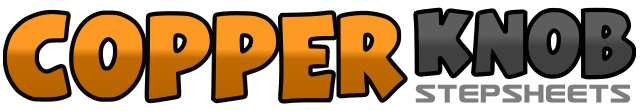 .......Count:32Wall:4Level:Intermediate.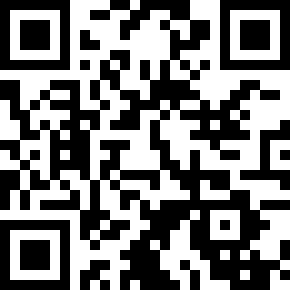 Choreographer:Larry Bass (USA) - August 2014Larry Bass (USA) - August 2014Larry Bass (USA) - August 2014Larry Bass (USA) - August 2014Larry Bass (USA) - August 2014.Music:Crank It Up - Colt FordCrank It Up - Colt FordCrank It Up - Colt FordCrank It Up - Colt FordCrank It Up - Colt Ford........1&2Kick Right forward, Step Right to right side, Touch Left to left side keeping weight on Right3-4Push hips forward & around counter clockwise; Bumping hips left5-6Push hips forward & around clockwise; Turn 1/4 turn right while bumping hips forward	(3:00)&7&8Push hips back onto Left, Triple step forward Right, Left, Right1&2Step Left forward bumping hips forward, back, forward&Turn ½ turn right on ball of Left	(9:00)3&4Step Right forward bumping hips forward, back, forward5Rolling forward, turn ½ turn right & step Left back  (3:00)6Turn ¼ turn right & step Right to right (6:00)7&8Step Left across Right, Step Right to right, Step Left across Right1Step Right to right2-3Rock Left back; Recover forward onto Right4Step Left to left5&6Sailor step Right, Left, Right7&8Step Left behind Right, Turn ¼ turn left & step Right to right, Step Left to left	(3:00)1-2Step Right forward; Pivot ½ turn left onto Left	(9:00)3-4Step Right forward; Pivot ½ turn left onto Left 	(3:00)5Rolling forward, turn ½ turn left & step Right back	(9:00)6Turn ½ turn left & step Left forward  (3:00)&7Step Right slightly forward, Step Left beside Right&8Step Right slightly forward, Step Left beside Right1-2Rock Right forward; Recover back onto Left3-4Rock Right back; Recover forward onto Left